от « 20 » декабря  2018 г.		                                                                         № 1735О внесении изменений в муниципальную целевую программу «Формирование современной городской среды на территории МО «Город Мирный» на 2018-2022 годы»,утвержденную Постановлением городской Администрации от 23.03.2018 № 295В соответствии с Указом Главы РС(Я) от 15.03.2017 № 1802 «О внесении изменений в государственную программу Республики Саха (Якутия) «Обеспечение качественными жилищно-коммунальными услугами и развитие электроэнергетики на 2012 - 2019 годы», Постановлением Администрации МО «Город Мирный» от 08.12.2017  № 1914 «О перечне муниципальных целевых программ МО «Город Мирный»», решением городского Совета от 30.11.2018 № IV-14-1 «О внесении изменений и дополнений в решение городского Совета от 13.12.2017 № IV-4-2 «О бюджете муниципального образования «Город Мирный» на 2018 год», городская Администрация постановляет:Внести в муниципальную целевую программу «Формирование современной городской среды на территории МО «Город Мирный» на 2018-2022 годы» (далее – Программа), утвержденную Постановлением городской Администрации от 23.03.2018 № 295, следующие изменения:  В паспорте Программы строку «Объем и источники финансирования программы» изложить в следующей редакции:В разделе «Ресурсное обеспечение программы» таблицу изложить в следующей редакции:«Систему программных мероприятий муниципальной целевой программы «Формирование современной городской среды на территории МО «Город Мирный» на 2018-2022 годы» изложить в редакции согласно приложению к настоящему Постановлению. Опубликовать настоящее Постановление в порядке, предусмотренном Уставом МО «Город Мирный».Контроль исполнения настоящего Постановления оставляю за собой.Глава города 			 	                                                                                   К.Н. АнтоновАДМИНИСТРАЦИЯМУНИЦИПАЛЬНОГО ОБРАЗОВАНИЯ«Город Мирный»МИРНИНСКОГО РАЙОНАПОСТАНОВЛЕНИЕ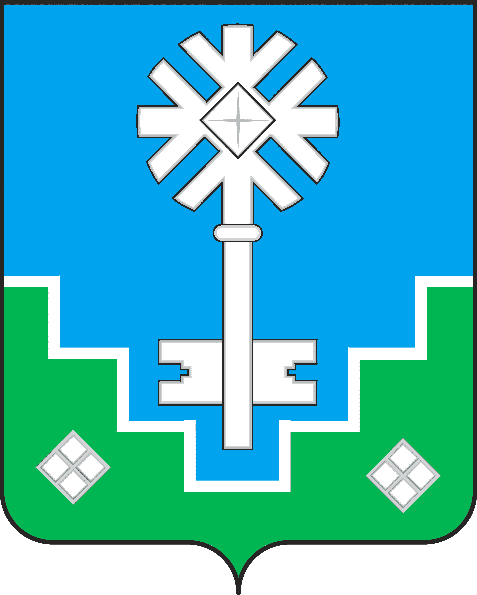 МИИРИНЭЙ ОРОЙУОНУН«Мииринэйкуорат»МУНИЦИПАЛЬНАЙ ТЭРИЛЛИИДЬАhАЛТАТАУУРААХОбъем и источники финансирования программыОбщий объем расходов на реализацию программы составляет:Всего: 89 580 293,67 руб.Федеральный бюджет – 38 597 720,00 руб.Государственный бюджет  РС (Я) – 4 702 280,00 руб.Бюджет МО «Мирнинский район» - 0,00 руб.Бюджет МО «Город Мирный» -  46 280 293,67 руб.Иные источники – 0,00 руб.ВсегоФедеральный бюджетГосударственный бюджет РС (Я)Бюджет МО «Мирнинский район»Бюджет МО «Город Мирный»Иные источники2018-2022 годы89 580 293,6738 597 720,004 702 280,000,0046 280 293,670,00201838 847 431,0022 577 720,002 722 280,00  0,00  13 547 431,000,00  201912 315 278,204 005 000,00495 000,00  0,00  7 815 278,200,00  202012 719 335,334 005 000,00495 000,00  0,00  8 219 335,330,00  202112 766 774,174 005 000,00495 000,00  0,00  8 266 774,170,00  202212 931 474,974 005 000,00495 000,00  0,00  8 431 474,970,00  Приложение 1 Приложение 1 Приложение 1 Приложение 1 Приложение 1 Приложение 1 Приложение 1 Приложение 1 Приложение 1 к муниципальной целевой программек муниципальной целевой программек муниципальной целевой программек муниципальной целевой программек муниципальной целевой программек муниципальной целевой программек муниципальной целевой программек муниципальной целевой программек муниципальной целевой программе«Формирование современной городской среды на территории МО «Город Мирный» на 2018 - 2022 годы«Формирование современной городской среды на территории МО «Город Мирный» на 2018 - 2022 годы«Формирование современной городской среды на территории МО «Город Мирный» на 2018 - 2022 годы«Формирование современной городской среды на территории МО «Город Мирный» на 2018 - 2022 годы«Формирование современной городской среды на территории МО «Город Мирный» на 2018 - 2022 годы«Формирование современной городской среды на территории МО «Город Мирный» на 2018 - 2022 годы«Формирование современной городской среды на территории МО «Город Мирный» на 2018 - 2022 годы«Формирование современной городской среды на территории МО «Город Мирный» на 2018 - 2022 годы«Формирование современной городской среды на территории МО «Город Мирный» на 2018 - 2022 годыСИСТЕМА ПРОГРАММНЫХ МЕРОПРИЯТИЙ МУНИЦИПАЛЬНОЙ ЦЕЛЕВОЙ ПРОГРАММЫСИСТЕМА ПРОГРАММНЫХ МЕРОПРИЯТИЙ МУНИЦИПАЛЬНОЙ ЦЕЛЕВОЙ ПРОГРАММЫСИСТЕМА ПРОГРАММНЫХ МЕРОПРИЯТИЙ МУНИЦИПАЛЬНОЙ ЦЕЛЕВОЙ ПРОГРАММЫСИСТЕМА ПРОГРАММНЫХ МЕРОПРИЯТИЙ МУНИЦИПАЛЬНОЙ ЦЕЛЕВОЙ ПРОГРАММЫСИСТЕМА ПРОГРАММНЫХ МЕРОПРИЯТИЙ МУНИЦИПАЛЬНОЙ ЦЕЛЕВОЙ ПРОГРАММЫСИСТЕМА ПРОГРАММНЫХ МЕРОПРИЯТИЙ МУНИЦИПАЛЬНОЙ ЦЕЛЕВОЙ ПРОГРАММЫСИСТЕМА ПРОГРАММНЫХ МЕРОПРИЯТИЙ МУНИЦИПАЛЬНОЙ ЦЕЛЕВОЙ ПРОГРАММЫСИСТЕМА ПРОГРАММНЫХ МЕРОПРИЯТИЙ МУНИЦИПАЛЬНОЙ ЦЕЛЕВОЙ ПРОГРАММЫСИСТЕМА ПРОГРАММНЫХ МЕРОПРИЯТИЙ МУНИЦИПАЛЬНОЙ ЦЕЛЕВОЙ ПРОГРАММЫ«Формирование современной городской среды на территории МО «Город Мирный» на 2018 - 2022 годы«Формирование современной городской среды на территории МО «Город Мирный» на 2018 - 2022 годы«Формирование современной городской среды на территории МО «Город Мирный» на 2018 - 2022 годы«Формирование современной городской среды на территории МО «Город Мирный» на 2018 - 2022 годы«Формирование современной городской среды на территории МО «Город Мирный» на 2018 - 2022 годы«Формирование современной городской среды на территории МО «Город Мирный» на 2018 - 2022 годы«Формирование современной городской среды на территории МО «Город Мирный» на 2018 - 2022 годы«Формирование современной городской среды на территории МО «Город Мирный» на 2018 - 2022 годы«Формирование современной городской среды на территории МО «Город Мирный» на 2018 - 2022 годыруб.№   п/пМероприятия программыВсегоФедеральный бюджетГосударственный бюджет РС (Я)Бюджет МО "Мирнинский район"Бюджет МО "Город Мирный" Иные источникиИсполнители№   п/пМероприятия программыВсегоФедеральный бюджетГосударственный бюджет РС (Я)Бюджет МО "Мирнинский район"Бюджет МО "Город Мирный" Иные источникиИсполнители№   п/пМероприятия программыВсегоФедеральный бюджетГосударственный бюджет РС (Я)Бюджет МО "Мирнинский район"Бюджет МО "Город Мирный" Иные источникиИсполнители123456789ВСЕГО ПО  ПРОГРАММЕ89 580 293,67  38 597 720,00  4 702 280,00  0,00  46 280 293,67  0,00  201838 847 431,00  22 577 720,00  2 722 280,00  0,00  13 547 431,00  201912 315 278,20  4 005 000,00  495 000,00  0,00  7 815 278,20  202012 719 335,33  4 005 000,00  495 000,00  0,00  8 219 335,33  202112 766 774,17  4 005 000,00  495 000,00  0,00  8 266 774,17  202212 931 474,97  4 005 000,00  495 000,00  0,00  8 431 474,97  1Поддержка государственных программ субъектов Российской Федерации и муниципальных программ формирование современной городской среды84 925 798,47  38 597 720,00  4 702 280,00  0,00  41 625 798,47  0,00  МКУ "УЖКХ"201837 068 800,00  22 577 720,00  2 722 280,00  0,00  11 768 800,00  201911 596 846,20  4 005 000,00  495 000,00  0,00  7 096 846,20  202011 957 797,19  4 005 000,00  495 000,00  0,00  7 457 797,19  202111 959 543,88  4 005 000,00  495 000,00  0,00  7 459 543,88  202212 342 811,20  4 005 000,00  495 000,00  0,00  7 842 811,20  1.1Благоустройство внутриквартальных и придомовых территорий34 126 162,00  16 020 000,00  1 980 000,00  0,00  16 126 162,00  0,00  20183 000 000,00  0,00  0,00  3 000 000,00  20197 680 000,00  4 005 000,00  495 000,00  3 180 000,00  20207 870 800,00  4 005 000,00  495 000,00  3 370 800,00  20217 691 923,00  4 005 000,00  495 000,00  3 191 923,00  20227 883 439,00  4 005 000,00  495 000,00  3 383 439,00  1.2. Благоустройство общественных пространств50 799 636,47  22 577 720,00  2 722 280,00  0,00  25 499 636,47  0,00  МКУ "УЖКХ"201834 068 800,00  22 577 720,00  2 722 280,00  0,00  8 768 800,00  20193 916 846,20  0,00  0,00  0,00  3 916 846,20  20204 086 997,19  0,00  0,00  0,00  4 086 997,19  20214 267 620,88  0,00  0,00  0,00  4 267 620,88  20224 459 372,20  0,00  0,00  0,00  4 459 372,20  1.2.1.Выполнение ПИР14 539 540,47122 230,2414 737,760,0014 402 572,470,0020182 615 010,00122 230,2414 737,762 478 042,0020192 725 846,202 725 846,200,0020202 889 397,192 889 397,190,0020213 062 760,883 062 760,8820223 246 526,203 246 526,201.2.2.Благоустройство общественных пространств35 653 790,0022 241 313,762 681 718,240,0010 730 758,000,00201831 153 790,00  22 241 313,76  2 681 718,24  6 230 758,00  20191 125 000,00  1 125 000,00  20201 125 000,00  1 125 000,00  20211 125 000,00  1 125 000,00  20221 125 000,00  1 125 000,00  1.2.3.Организационные мероприятия606 306,00214 176,0025 824,000,00366 306,000,00МКУ "УЖКХ"2018300 000,00214 176,0025 824,0060 000,00201966 000,0066 000,00202072 600,0072 600,00202179 860,0079 860,00202287 846,0087 846,002Поддержка обустройства мест массового отдыха населения4 654 495,20  0,00  0,00  0,00  4 654 495,20  0,00  МКУ "УЖКХ"20181 778 631,00  0,00  0,00  0,00  1 778 631,00  2019718 432,00  718 432,00  2020761 538,14  761 538,14  2021807 230,29  807 230,29  2022588 663,77  588 663,77  2.1Устройство площадки с установкой карусели и ограждений1 169 792,00  0,00  0,00  0,00  1 169 792,00  0,00  20181 169 792,00  1 169 792,00  2.2.Выполнение ПИР3 371 453,200,000,000,003 371 453,200,002018495 589,00495 589,002019718 432,00718 432,000,002020761 538,14761 538,140,002021807 230,29807 230,292022588 663,77588 663,772.3.Прочие мероприятия113 250,000,000,000,00113 250,000,002018113 250,00113 250,00исп. Салихова А.С.исп. Салихова А.С.